.Intro: 32FORWARD ROCK, RECOVER, ¼ TURN SAILOR, FORWARD ROCK, RECOVER, LEFT LOCK STEP BACKBACK, TOUCH, SHUFFLE FORWARD, STEP, PIVOT ½, SHUFFLE ½ TURNROCK BACK, RECOVER, HIP BUMPS, CROSS UNWIND, CROSSING SHUFFLESIDE ROCK, RECOVER, COASTER, WIGGLE WALKS (TOE STRUTS WITH HIP BUMPS)REPEATHoney Bee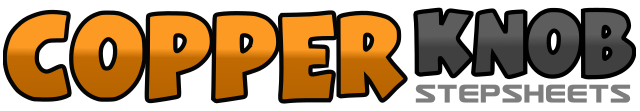 .......Count:32Wall:4Level:Improver.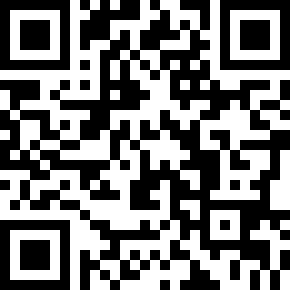 Choreographer:Gail Smith (USA) - July 2011Gail Smith (USA) - July 2011Gail Smith (USA) - July 2011Gail Smith (USA) - July 2011Gail Smith (USA) - July 2011.Music:Honey Bee - Blake SheltonHoney Bee - Blake SheltonHoney Bee - Blake SheltonHoney Bee - Blake SheltonHoney Bee - Blake Shelton........1-2Rock right forward, recover to left3&4Turn ¼ right and step right back, step left to side, step right to side and slightly forward5-6Rock left forward, recover to right7&8Step left back, lock right over left, step left back (3:00)1-2Step right back, touch left forward3&4Chassé forward left, right, left5-6Step right forward, turn ½ left (weight to left)7&8Triple in place turning ½ left stepping right, left, right (3:00)1-2Rock left back, recover to right3&4Step left to side and bump hips left, right, left5-6Cross right over left, unwind ½ left (weight to left)7&8Crossing chassé right, left, right (9:00)1-2Rock left to side, recover to right3&4Step left back, step right together, step left forward5&6Touch right forward and bump hips forward, back, forward (weight to right)7&8Touch left forward and bump hips forward, back, forward (weight to left)